В первом полугодии 2014 года в фонд Службы научной информации по культуре и искусству поступили новые неопубликованные документы из различных регионов России. Предлагаем ознакомиться с их содержанием и ждём Вас в СНИКИ.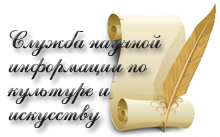 Библиографические списки:№1816 Литературные премии 2012 года: информ. обзор / АОНБ им. Н.Н. Муравьёва-Амурского; сост. В.В. Соломенник. – Благовещенск, 2013. – 88 с. - Б-130Методические материалы:№1806 В помощь библиотекам. Инф.-метод. бюллетень. №47. / ВОУНБ им. И.В. Бабушкина. – Вологда: ВОУНБ, 2013. – [83 с.]. - М-1057Содерж.: Платные услуги в б-ке, с. 7-18;Библиогр. продукция б-к обл., с. 19-35; Метод. рук-во сельскими б-ками в условиях децентрализации, с. 39-44; Итоги обл. конкурса «Библиотекарь-эколог», с. 76-83.№1796 Год культуры в культурно-досуговых учреждениях – центрах традиционной культуры народов России. Метод. рек. / МК РД, РДНТ. – Махачкала, 2014. – 80 с. - М-1049(Даг.)№1798 Дербент – перекрёсток цивилизаций (Методико-практические материалы, посвящённые 2000-летию Дербента). / МК РД, РДНТ. – Махачкала, 2013. – 174 с. - М-1050(Даг.)№1799 Знак информационной продукции в библиографическом описании. К реализации ФЗ «О защите детей от информации, причиняющей вред их здоровью и развитию. Метод. рек. / РГБ; сост. И.Ю. Асеева и др. – М., 2013. – 14 с. - М-1051№1803 Золотая слава Дагестана: Биографический словарь. / Авт. А.Г. Дейнега; Сост. И.А. Кузьмина. – Махачкала, 2014. – 68 с., илл. - М-1054(Даг.)№1805 Инструктивно-методические рекомендации по вопросам депонирования научных работ по культуре и искусству в Рос. гос. б-ке [Текст] / РГБ, НИЦ Информкультура; сост. М.С. Кызласова. – Изд. 3-е. – М.: изд. РГБ, 2010. – 28 с. - М-1056№1800 Культурою всегда жива держава: Инструктивно-метод. материал в помощь муницип. б-кам Респ. Дагестан. / Сост. И.А. Кузьмина. – Махачкала: РОПЖ «Народы Дагестана», 2014. – 44 с. (К Году культуры в РФ). - М-1052(Даг.)№1804 Модернизация системы информац. - аналитического обеспечения сферы культуры: атер. VIII Всерос. совещания рук. служб инф. культуры. / Сост.: Т.М. Киселёва, В.А. Крюкова. – Иркутск: изд. Иркут. обл. гос. универс. науч. б-ки, 2013. – 96 с. - М-1055№1808 Навстречу друг другу: библ. обслуж. мультикульт. населения. / АОНБ им. Н.Н. Муравьёва-Амурского. – Благовещенск, 2013. – 28 с. - М-1059№1801 Об утверждении порядка учёта документов, входящих в состав библиотечного фонда. / МК РФ. – [М., 2013]. – [11 с.]. - М-1053№1815 Обзор деятельности муниципальных библиотек Камчатского края за 2012 год. / КГБУ «ККНБ им. С.П. Крашенинникова». – Петропавловск – Камчатский, 2013. – 23 с. - М-1063№1064 Правовая среда российской библиотеки: Учеб.-практ. пособие. / Авт.: Бойкова О.Ф., Клюев В.К. – М.: Либерея - Бибинформ, 2011. – 389 с. - М-1817№1807 Сохраним мир, в котором живём. Информ. сборник в помощь экологическому просвещению в б-ке. – [Благовещенск, 2013]. – 75 с. - М-1058№1809 Хроника библиотечной жизни: вести из тверских библиотек. Вып. 1(68). / ТОУНБ им. А.М. Горького. – Тверь, 2013. – 56 с. - М-1060№1810 Хроника библиотечной жизни: вести из тверских библиотек. Вып. 2(69). / ТОУНБ им. А.М. Горького. – Тверь, 2013. – 89 с. - М-1061№1811 Хроника библиотечной жизни: вести из тверских библиотек. Вып. 3(70). / ТОУНБ им. А.М. Горького. – Тверь, 2013. – 57 с. - М-1062Сценарии:№1797 Горец с душой поэта. Сценарий к лит. вечеру по мотива произведения Р. Гамзатова «Мой Дагестан». / МК РД, РДНТ. – Махачкала, 2013. – 130 с. - Сц-141(Даг.)№1812 Живописное наследие М.Ю. Лермонтова: метод. мат. к 200-лет. со дня рожд. поэта / НБ им. А.С. Пушкина РМ. – Саранск, 2014. – 21 с. - Сц-143№1814 Мир природы в мире слов: метод. рек. / Нац. б-ка им. А.С. Пушкина РМ. – Саранск, 2013. – 40 с. - Сц-145Содерж.: для работы по экологическому просвещению населения.№1813 Поэт и певец: метод. матер. к 90-лет. со дня рожд. Булата Окуджавы / МК и туризма РМ, Нац. б-ка им. А.С. Пушкина РМ. – Саранск, 2013. – 25 с. - Сц-144№1795 Театральные диалоги (Репертуарный сб. одноактных пьес русских классиков и даг. драматургов в помощь народным театрам). / МК РД, РДНТ. – Махачкала, 2013. – 217 с. - Сц-140(Даг.)№1802 Тебе, Победа, посвящается! Методико-практ. матер., посвящ. 68-летию Победы в Вел. Отеч. войне. / МК РД, РДНТ. – Махачкала, 2013. – 94 с. - Сц-142(Даг.)Служба научной информации по культуре и искусству